10-Question Job Search Breakthrough Questionnaire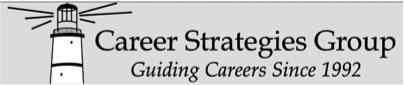 These questions are designed to help you and your coach discuss the status of your current job search efforts and help you break through.Instructions:   Answer the questions below candidly and completely.  All of your responses are confidential.   Answer each question in the appropriate box.  It will expand to accommodate any length answer.Email your completed Questionnaire along with your resume to us at info@careerstrategiesgroup.com.  We will be in touch with you within two business days.Your Name, Phone Number and Email addressA:1.  How effective are your current job search efforts?On a scale of 1 to 10 (where 10 is highly effective) How would you rate the effectiveness of your job search so far?  Why?A:2.  Your current situation?Describe your current employment (or unemployment) situation?  If you are employed, describe why you want to leave in some detail. (E.g, are there things you definitely don't want in your next job?).  What is your compensation package now?A:3.  Where are you headed?  What is your job search destination?What is the goal for your job search?   (Note:  "Get a job, any job" isn't an actionable goal).  Think specifically, what kind of job do you want?  What kind of organization?  What kind of law do you want to practice?  What do you need to make for compensation (minimum)?  What would you be satisfied making?  What would you be thrilled to make?A:4.  Why?  "People don't buy what you do, they by why you do it."  - Simon Sinek.Tell me why you have selected these goals?A:5.  What are you doing to find your next job?How much time each week are you spending on your job search.  What activities are consuming your time (list activities and about how much time (%) each is taking you)?   Examples may include:  Online job boardsContact recruitersDirect company contactResume postingRedoing resume & marketing documentsChecking company websitesGenerally worrying about what to do next  A:6.  Where are you focusing your attention?Do you have one or two primary practice area's of focus (or industries of interest) where you are focusing your time?A:7.  How are you using your network?  Are you on LinkedIN?  (If so, please include your profile-link).  What have you done to network your way to a new job?  Please be specific.A:8.  What is your personal “Brand Message”?  What is your brand message?  How would you answer the question if someone asks you:  "What do you want to do?  How can I help?"A:9.  How are you spending your time?Assuming that we all have some way of holding ourselves back, what is your favorite method?   Typical methods include those listed below.  Feel free to select some, or none or add your own.  Add an explanation if it would help you.ProcrastinationIndecisionHaving to be right Not saying "No"Not saying "Yes"Controlling life / peopleLone Ranger (trying to do everything yourself without asking for help)Tolerating (accepting "good enough")Following secondary goals that won't ultimately make me happyNot always telling the absolute truthA:10.  What does your support team look like?What kind of support do you have in your job search?  A:Now What?Have you thought about coaching to help you get faster results?Have you worked with a coach before?  If you did work with a coach, speaking to him once a week or once a month, what would you most likely get from the relationship that might have been missing over the past few months or years (besides forms like this).  Feel free to provide additional detail beyond the ranking.   Some ideas to get you started:Ideas and strategies for your search? Validation that you're on the right track?Direction on which tasks to do nextA mentor to be a sounding board?Accountability to get things done?Encouragement when the search gets tough?Challenge your thinking?Celebrate with you?A:Want to talk?  If you would like to speak with one of our coaches about how to make your career more effective please send this completed form, along with a copy of your resume to mailto:info@careerstrategiesgroup.comWhat else should we know before we talk?A:Your contact info.  Please provide your full contact information below:A:Yours in success,Doug Brown & Bruce BlackwellCareer Strategies Group